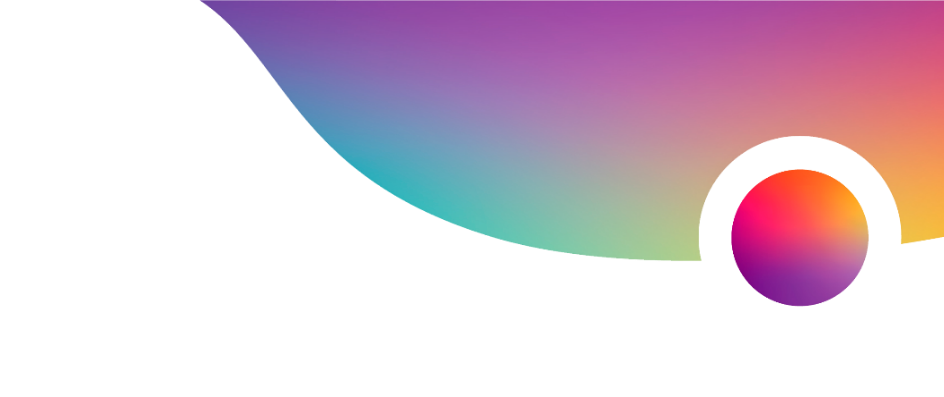 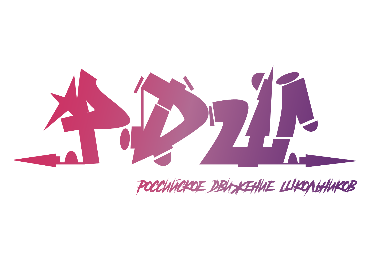 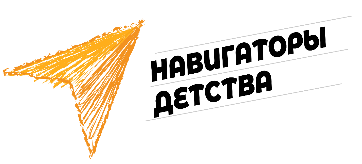 Заирханова Асият МахмудовнаПлан работысоветника по воспитанию и взаимодействию с детскими общественными объединениямипо реализации рабочих программ воспитания МБОУ «Хамаматюртовская СОШ №1 имени Р.Я. Бекишева»указать наименование общеобразовательной организации, муниципального района/муниципального городского округана 2022/2023 учебный годСентябрьПлан работы советника по воспитанию и взаимодействию с детскими общественными объединениямипо реализации рабочих программ воспитания МБОУ «Хамаматюртовская СОШ №1 имени Р.Я. Бекишева»указать наименование общеобразовательной организации, муниципального района/муниципального городского округана 2022/2023 учебный годОктябрьПлан работы советника по воспитанию и взаимодействию с детскими общественными объединениямипо реализации рабочих программ воспитания МБОУ «Хамаматюртовская СОШ №1 имени Р.Я. Бекишева»указать наименование общеобразовательной организации, муниципального района/муниципального городского округана 2022/2023 учебный годНоябрь План работы советника по воспитанию и взаимодействию с детскими общественными объединениямипо реализации рабочих программ воспитания МБОУ «Хамаматюртовская СОШ №1 имени Р.Я. Бекишева»указать наименование общеобразовательной организации, муниципального района/муниципального городского округана 2022/2023 учебный годДекабрь  №Наименование задачиСодержание деятельностиСроки реализацииСроки реализацииОтветственныеВзаимодействие с партнерами Отметка о выполненииОрганизационно-методическая работа и взаимодействие с родительским сообществомОрганизационно-методическая работа и взаимодействие с родительским сообществомОрганизационно-методическая работа и взаимодействие с родительским сообществомОрганизационно-методическая работа и взаимодействие с родительским сообществомОрганизационно-методическая работа и взаимодействие с родительским сообществомОрганизационно-методическая работа и взаимодействие с родительским сообществомОрганизационно-методическая работа и взаимодействие с родительским сообществомОрганизационно-методическая работа и взаимодействие с родительским сообществом1Установление контакта с педагогамиЗнакомство с педагогическим коллективом1 неделя сентября1 неделя сентябрясоветникАдминистрация 26.08.2022г2Установление контакта, доверительных отношений с детьмиЗнакомство с детским активом 2 неделя сентября2 неделя сентябряСоветник, кл.рук.Администрация 3Установление контакта с классными руководителямиЗнакомство с классными руководителями, участие в мероприятиях, проводимых для классных руководителей ОО3 неделя сентября3 неделя сентябряСоветник Администрация Информационно-аналитическая работа по реализации календарного плана модулей рабочей программы воспитания Информационно-аналитическая работа по реализации календарного плана модулей рабочей программы воспитания Информационно-аналитическая работа по реализации календарного плана модулей рабочей программы воспитания Информационно-аналитическая работа по реализации календарного плана модулей рабочей программы воспитания Информационно-аналитическая работа по реализации календарного плана модулей рабочей программы воспитания Информационно-аналитическая работа по реализации календарного плана модулей рабочей программы воспитания Информационно-аналитическая работа по реализации календарного плана модулей рабочей программы воспитания Информационно-аналитическая работа по реализации календарного плана модулей рабочей программы воспитания 1Знакомство с воспитательной системой ООИзучение программы ООВ течении сентябряВ течении сентябряСоветник Администрация Корректировка плана работыАнализ планов воспитательной работы классных руководителейКорректировка планов воспитательной работы классных руководителей В течение месяцаОрганизация тематических мероприятий и реализация проектов федерального и регионального уровней в общеобразовательной организацииОрганизация тематических мероприятий и реализация проектов федерального и регионального уровней в общеобразовательной организацииОрганизация тематических мероприятий и реализация проектов федерального и регионального уровней в общеобразовательной организацииОрганизация тематических мероприятий и реализация проектов федерального и регионального уровней в общеобразовательной организацииОрганизация тематических мероприятий и реализация проектов федерального и регионального уровней в общеобразовательной организацииОрганизация тематических мероприятий и реализация проектов федерального и регионального уровней в общеобразовательной организацииОрганизация тематических мероприятий и реализация проектов федерального и регионального уровней в общеобразовательной организацииОрганизация тематических мероприятий и реализация проектов федерального и регионального уровней в общеобразовательной организации1День единых действий посвященный дню знанийГора знаний, квиз знаний1 сентябряСоветник , кл.рукСоветник , кл.рукАдминистрация 01.09.2022г2День солидарности в борьбе с терроризмомКл.час «Беда Беслана»Тренировочная эвакуация обучающихся3 сентябряСоветник, кл.рукСоветник, кл.рукАдминистрация 3Международный день чистого воздухаМероприятие «Чистый воздух – наше здоровье»7 сентябряСоветник, кл.рукСоветник, кл.рукАдминистрация 4День распространения грамотности Акция №Быть грамотным – это круто!»Конкурс среди 3-4 классов «В царстве каллиграфии»8 сентябряСоветник, кл.рукСоветник, кл.рукАдминистрация Информационно-медийная деятельностьИнформационно-медийная деятельностьИнформационно-медийная деятельностьИнформационно-медийная деятельностьИнформационно-медийная деятельностьИнформационно-медийная деятельностьИнформационно-медийная деятельностьИнформационно-медийная деятельность1Информирование общественности  о проведении мероприятийПресс-релизПост-релизВ течении месяцаСоветник Советник Педагог дополнительного образования, администрация Дата. Ссылка на пост№Наименование задачиСодержание деятельностиСроки реализацииСроки реализацииОтветственныеВзаимодействие с партнерами Отметка о выполненииОрганизационно-методическая работа и взаимодействие с родительским сообществомОрганизационно-методическая работа и взаимодействие с родительским сообществомОрганизационно-методическая работа и взаимодействие с родительским сообществомОрганизационно-методическая работа и взаимодействие с родительским сообществомОрганизационно-методическая работа и взаимодействие с родительским сообществомОрганизационно-методическая работа и взаимодействие с родительским сообществомОрганизационно-методическая работа и взаимодействие с родительским сообществомОрганизационно-методическая работа и взаимодействие с родительским сообществом1Знакомство с воспитательной системой ООИзучение рабочих программ дополнительного образования, реализуемых в ОООктябрь Октябрь СоветникАдминистрация 2Включение в планирование воспитательной работыУчастие в планировании работы штаба воспитательной работы ОООктябрь Октябрь Советник, педагог организаторАдминистрация 3Изучение возможности учета образовательных потребностей в воспитательной работе ООИзучение образовательных запросов обучающихся, родителейОктябрь Октябрь Советник, педагог организаторАдминистрация, кл.руководители4Изучение особенностей взаимодействия  ОО с родителями обучающихся Знакомство с родителями обучающихся через родительские собрания, классные комитетыОктябрь Октябрь Советник Администрация, кл. руководителиИнформационно-аналитическая работа по реализации календарного плана модулей рабочей программы воспитания Информационно-аналитическая работа по реализации календарного плана модулей рабочей программы воспитания Информационно-аналитическая работа по реализации календарного плана модулей рабочей программы воспитания Информационно-аналитическая работа по реализации календарного плана модулей рабочей программы воспитания Информационно-аналитическая работа по реализации календарного плана модулей рабочей программы воспитания Информационно-аналитическая работа по реализации календарного плана модулей рабочей программы воспитания Информационно-аналитическая работа по реализации календарного плана модулей рабочей программы воспитания Информационно-аналитическая работа по реализации календарного плана модулей рабочей программы воспитания 1Анализ информационного  воспитательного контентаИзучение контента в социальных сетях, сайта ОООктябрь Октябрь Советник Администрация,педагог-организатор2Установление контакта, изучение системы воспитательной работыЗнакомство с детьми группы рискаОктябрь Советник Советник Администрация, соц.педагог, психолог3Включение в воспитательную систему ООУчастие в воспитательных мероприятиях, проводимых ОООктябрь Советник, педагог-организаторСоветник, педагог-организаторПедагог-организатор, кл.руководительОрганизация тематических мероприятий и реализация проектов федерального и регионального уровней в общеобразовательной организацииОрганизация тематических мероприятий и реализация проектов федерального и регионального уровней в общеобразовательной организацииОрганизация тематических мероприятий и реализация проектов федерального и регионального уровней в общеобразовательной организацииОрганизация тематических мероприятий и реализация проектов федерального и регионального уровней в общеобразовательной организацииОрганизация тематических мероприятий и реализация проектов федерального и регионального уровней в общеобразовательной организацииОрганизация тематических мероприятий и реализация проектов федерального и регионального уровней в общеобразовательной организацииОрганизация тематических мероприятий и реализация проектов федерального и регионального уровней в общеобразовательной организацииОрганизация тематических мероприятий и реализация проектов федерального и регионального уровней в общеобразовательной организации1Международный день пожилых людейАкция «Милосердие вперед»1 октябряСоветник,кл.руководителиСоветник,кл.руководителиАдминистрация 2День учителяАкция «Мечта учителя»5 октябряПедагог-организатор,советникПедагог-организатор,советникКл.руководители3День учителяКинофестиваль «Все звезды»5 октябряЗам.директора по воспитательной работеЗам.директора по воспитательной работеАдминистрацияИнформационно-медийная деятельностьИнформационно-медийная деятельностьИнформационно-медийная деятельностьИнформационно-медийная деятельностьИнформационно-медийная деятельностьИнформационно-медийная деятельностьИнформационно-медийная деятельностьИнформационно-медийная деятельность1Информирование общественности  о проведении мероприятийПресс-релизПост-релизВ течении месяца Советник,кл.руководителиСоветник,кл.руководителиПедагог дополнительного образования, администрация№Наименование задачиСодержание деятельностиСроки реализацииОтветственныеВзаимодействие с партнерами Отметка о выполненииОтметка о выполненииОтметка о выполненииОрганизационно-методическая работа и взаимодействие с родительским сообществомОрганизационно-методическая работа и взаимодействие с родительским сообществомОрганизационно-методическая работа и взаимодействие с родительским сообществомОрганизационно-методическая работа и взаимодействие с родительским сообществомОрганизационно-методическая работа и взаимодействие с родительским сообществомОрганизационно-методическая работа и взаимодействие с родительским сообществомОрганизационно-методическая работа и взаимодействие с родительским сообществомОрганизационно-методическая работа и взаимодействие с родительским сообществомОрганизационно-методическая работа и взаимодействие с родительским сообществом1Совместное планированиеУчастие в работе штаба по воспитательной работе по разработке Рабочей программы воспитанияНоябрь Советник Администрация 2Изучение воспитательной системы ООИзучение планов работы классных руководителейНоябрь Советник Администрация 3Изучение делопроизводства, системы управленияИзучение локальных актов ОО по организации воспитательной работыНоябрь Советник Администрация Информационно-аналитическая работа по реализации календарного плана модулей рабочей программы воспитания Информационно-аналитическая работа по реализации календарного плана модулей рабочей программы воспитания Информационно-аналитическая работа по реализации календарного плана модулей рабочей программы воспитания Информационно-аналитическая работа по реализации календарного плана модулей рабочей программы воспитания Информационно-аналитическая работа по реализации календарного плана модулей рабочей программы воспитания Информационно-аналитическая работа по реализации календарного плана модулей рабочей программы воспитания Информационно-аналитическая работа по реализации календарного плана модулей рабочей программы воспитания Информационно-аналитическая работа по реализации календарного плана модулей рабочей программы воспитания Информационно-аналитическая работа по реализации календарного плана модулей рабочей программы воспитания 1Выработка совместных решенийУчастие в подготовке мероприятий для родителей обучающихся2 неделя ноября Советник, педагог-организаторКл.руководителиКл.руководители2Поддержка социальных инициатив обучающихся, привлечение к совместному планированиюРабота с активом классов по планированию и реализации детских инициативНоябрь Советник Кл.руководителиКл.руководители3Изучение проблем семейного и общественного воспитанияУчастие в подготовке и проведении заседаний родительских комитетов, советов как общешкольных, так и классныхНоябрь  Советник Администрация, кл.руководителиАдминистрация, кл.руководителиОрганизация тематических мероприятий и реализация проектов федерального и регионального уровней в общеобразовательной организацииОрганизация тематических мероприятий и реализация проектов федерального и регионального уровней в общеобразовательной организацииОрганизация тематических мероприятий и реализация проектов федерального и регионального уровней в общеобразовательной организацииОрганизация тематических мероприятий и реализация проектов федерального и регионального уровней в общеобразовательной организацииОрганизация тематических мероприятий и реализация проектов федерального и регионального уровней в общеобразовательной организацииОрганизация тематических мероприятий и реализация проектов федерального и регионального уровней в общеобразовательной организацииОрганизация тематических мероприятий и реализация проектов федерального и регионального уровней в общеобразовательной организацииОрганизация тематических мероприятий и реализация проектов федерального и регионального уровней в общеобразовательной организацииОрганизация тематических мероприятий и реализация проектов федерального и регионального уровней в общеобразовательной организации1Акции и мероприятия приуроченные дням единых действий День народного единства4 ноябряСоветник Кл.руководителиКл.руководителиКл.руководители200 лет со дня рождения Ф.М. Достоевского11 ноябряСоветник, педагог-организаторКл.руководителиКл.руководителиКл.руководителиМеждународный день толерантности16 ноября Советник, педагог-организаторКл.руководителиКл.руководителиКл.руководители200 лет со дня рождения Ф.М. Достоевского11 ноябряСоветник Учителя русского языка, литературыУчителя русского языка, литературыУчителя русского языка, литературы310 лет со дня рождения М.В. Ломоносова19 ноябряСоветник Учителя химии. физиикиУчителя химии. физиикиУчителя химии. физиикиДень матери 28 ноябряСоветник, педагог-организаторАдминистрация Администрация Администрация Информационно-медийная деятельностьИнформационно-медийная деятельностьИнформационно-медийная деятельностьИнформационно-медийная деятельностьИнформационно-медийная деятельностьИнформационно-медийная деятельностьИнформационно-медийная деятельностьИнформационно-медийная деятельностьИнформационно-медийная деятельность1Информирование общественности  о проведении мероприятийПресс-релизПост-релизВ течении месяцаСоветник,кл.руководителиПедагог дополнительного образования, администрацияПедагог дополнительного образования, администрацияПедагог дополнительного образования, администрация№Наименование задачиСодержание деятельностиСроки реализацииОтветственныеВзаимодействие с партнерами Отметка о выполненииОтметка о выполненииОтметка о выполненииОрганизационно-методическая работа и взаимодействие с родительским сообществомОрганизационно-методическая работа и взаимодействие с родительским сообществомОрганизационно-методическая работа и взаимодействие с родительским сообществомОрганизационно-методическая работа и взаимодействие с родительским сообществомОрганизационно-методическая работа и взаимодействие с родительским сообществомОрганизационно-методическая работа и взаимодействие с родительским сообществомОрганизационно-методическая работа и взаимодействие с родительским сообществомОрганизационно-методическая работа и взаимодействие с родительским сообществомОрганизационно-методическая работа и взаимодействие с родительским сообществом1Определение перспектив воспитательной работы Участие в подготовке отчетов по воспитанию за полугодие Декабрь Советник Администрация 2Информационно-аналитическая работа по реализации календарного плана модулей рабочей программы воспитания Информационно-аналитическая работа по реализации календарного плана модулей рабочей программы воспитания Информационно-аналитическая работа по реализации календарного плана модулей рабочей программы воспитания Информационно-аналитическая работа по реализации календарного плана модулей рабочей программы воспитания Информационно-аналитическая работа по реализации календарного плана модулей рабочей программы воспитания Информационно-аналитическая работа по реализации календарного плана модулей рабочей программы воспитания Информационно-аналитическая работа по реализации календарного плана модулей рабочей программы воспитания Информационно-аналитическая работа по реализации календарного плана модулей рабочей программы воспитания Информационно-аналитическая работа по реализации календарного плана модулей рабочей программы воспитания 1Оказание адресной помощи педагогов в решении вопросов, связанных с воспитанием обучающихсяВстречи с педагогами, родителями, обучающимисяДекабрь Советник, соц.педагог,психологАдминистрация Администрация 2Мониторинг реализации плана программы воспитания и участие в мероприятиях РДШАнализ работы школыДекабря Советник Администрация Администрация Организация тематических мероприятий и реализация проектов федерального и регионального уровней в общеобразовательной организацииОрганизация тематических мероприятий и реализация проектов федерального и регионального уровней в общеобразовательной организацииОрганизация тематических мероприятий и реализация проектов федерального и регионального уровней в общеобразовательной организацииОрганизация тематических мероприятий и реализация проектов федерального и регионального уровней в общеобразовательной организацииОрганизация тематических мероприятий и реализация проектов федерального и регионального уровней в общеобразовательной организацииОрганизация тематических мероприятий и реализация проектов федерального и регионального уровней в общеобразовательной организацииОрганизация тематических мероприятий и реализация проектов федерального и регионального уровней в общеобразовательной организацииОрганизация тематических мероприятий и реализация проектов федерального и регионального уровней в общеобразовательной организацииОрганизация тематических мероприятий и реализация проектов федерального и регионального уровней в общеобразовательной организацииОрганизация тематических мероприятий и реализация проектов федерального и регионального уровней в общеобразовательной организации1Акции и мероприятия приуроченные дням единых действийДень неизвестного солдата Международный день инвалидов3 декабря Советник Кл.руководителиКл.руководителиКл.руководителиДень Героев Отечества9 декабря Советник Кл.руководителиКл.руководителиКл.руководители200 лет со дня рождения Н.А. Некрасова10 декабря Советник Учителя русского языка, литературыУчителя русского языка, литературыУчителя русского языка, литературыДень Конституции Российской Федерации Всероссийская акция «Мы – граждане России!»12 декабря Советник, педагог-организаторКл.руководителиКл.руководителиКл.руководителиИнформационно-медийная деятельностьИнформационно-медийная деятельностьИнформационно-медийная деятельностьИнформационно-медийная деятельностьИнформационно-медийная деятельностьИнформационно-медийная деятельностьИнформационно-медийная деятельностьИнформационно-медийная деятельностьИнформационно-медийная деятельностьИнформационно-медийная деятельность1Информирование общественности  о проведении мероприятийПресс-релизПост-релиз В течении месяцаСоветник,кл.руководителиПедагог дополнительного образования, администрацияПедагог дополнительного образования, администрацияПедагог дополнительного образования, администрация